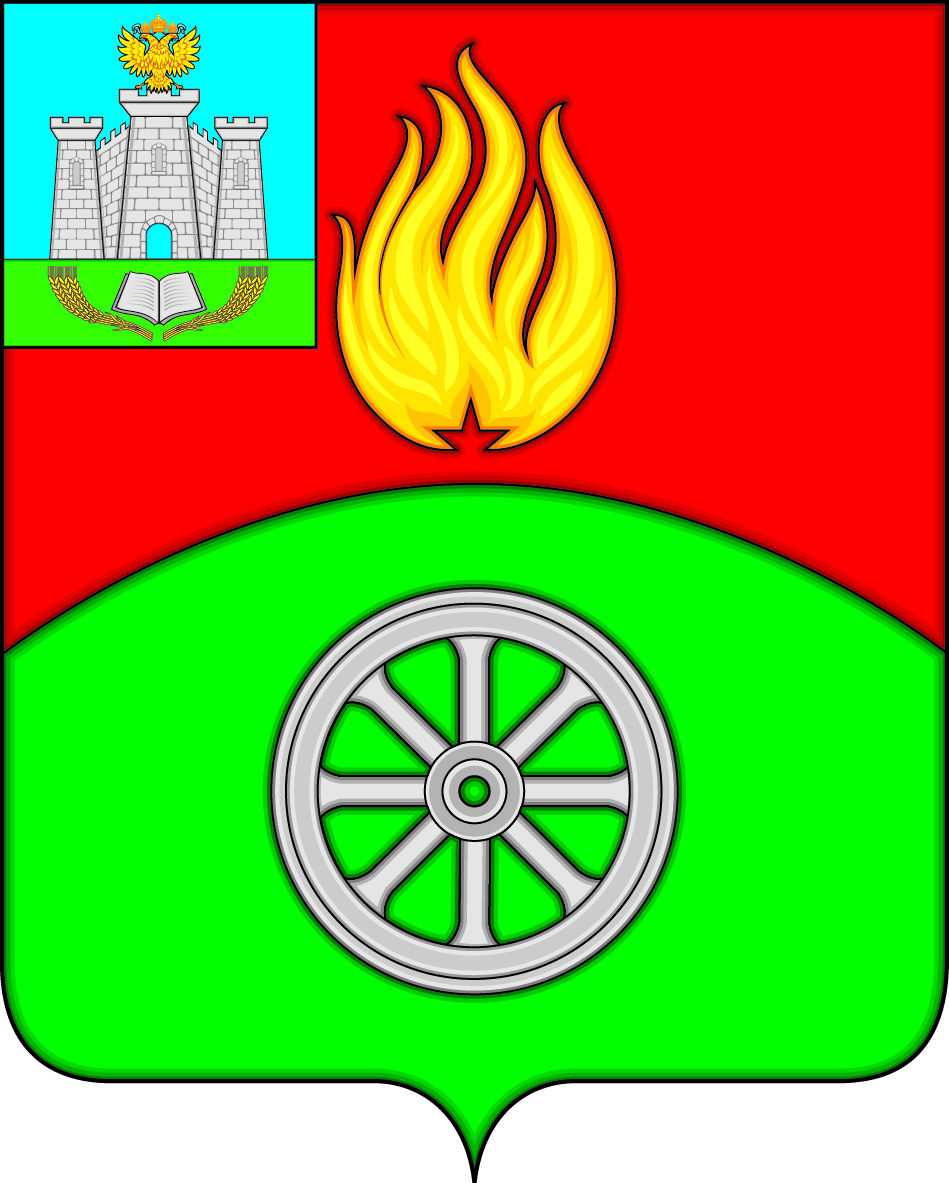  РОССИЙСКАЯ ФЕДЕРАЦИЯОРЛОВСКАЯ ОБЛАСТЬВЕРХОВСКИЙ РАЙОНАДМИНИСТРАЦИЯ ПОСЕЛКА ВЕРХОВЬЕПОСТАНОВЛЕНИЕ 9 января 2020 года                                                                                                         № 2       п. ВерховьеО внесении изменений в постановление Администрации поселка Верховье Верховского района Орловской области от 15 апреля 2019 года № 66 «О размещении нестационарных объектов на территории муниципального образования поселок Верховье Верховского района Орловской области»В соответствии с федеральными законами от 6 октября 2003 года № 131-ФЗ                 "Об общих принципах организации местного самоуправления в Российской Федерации", от 28 декабря 2009 года № 381-ФЗ "Об основах государственного регулирования торговой деятельности в Российской Федерации", руководствуясь Уставом поселка Верховье Верховского района Орловской области, в целях приведения муниципальных нормативных правовых актов Администрации поселка Верховье Верховского района Орловской области в соответствие с действующим законодательством, Администрация поселка Верховье Верховского района Орловской области п о с т а н о в л я е т:1. Внести в постановление Администрации поселка Верховье Верховского района Орловской области от 15 апреля 2019 года № 66 «О размещении нестационарных объектов на территории муниципального образования поселок Верховье Верховского района Орловской области» следующие изменения: 1) пункт 4 изложить в следующей редакции: «4. Настоящее постановление вступает в силу со дня его официального обнародования»;2) приложение 3 изложить в редакции согласно приложению.2. Разместить настоящее постановление на официальном Интернет-сайте Администрации поселка Верховье Верховского района Орловской области: www.verhovadm.ru.3. Настоящее постановление вступает в силу со дня его официального обнародования.4. Контроль за выполнением настоящего постановления возложить на заместителя Главы администрации поселка Верховье Верховского района Орловской области Кузина Е.Ю.Глава поселка Верховье                                                                          М.В. ВеличкинаМЕТОДИКАОПРЕДЕЛЕНИЯ НАЧАЛЬНОЙ ЦЕНЫ АУКЦИОНОВ НА ПРАВО ЗАКЛЮЧЕНИЯ ДОГОВОРОВ НА РАЗМЕЩЕНИЕ НЕСТАЦИОНАРНЫХ ОБЪЕКТОВ НА ТЕРРИТОРИИ МУНИЦИПАЛЬНОГО ОБРАЗОВАНИЯ ПОСЕЛОК ВЕРХОВЬЕ ВЕРХОВСКОГО РАЙОНА ОРЛОВСКОЙ ОБЛАСТИРасчет начальной цены аукционов на право заключения договоров на размещение нестационарных торговых объектов на территории муниципального образования поселок Верховье Верховского района Орловской областиМетодика определяет порядок расчета начальной цены аукционов на право заключения договоров на размещение нестационарных торговых объектов (далее - начальная цена предмета аукциона).Начальная цена аукциона определяется по каждому месту, определенному схемой размещения нестационарных торговых объектов, по которому организуется и проводится аукцион.Расчет начальной цены аукциона осуществляется по формуле:Сн = (Сб x S x kс x km) : 12 x T x ki, гдеСн - начальная цена аукциона без учета НДС, руб.Сб - базовая цена права размещения нестационарного объекта в год за 1 кв. м, определяется как кадастровая стоимость земельного участка, утвержденная постановлением Правительства Орловской области, руб./кв. м.S - площадь места размещения нестационарного объекта, кв. м;kс - коэффициент специализации нестационарного объекта (объекта оказания услуг), отражающий доходность вида предпринимательской деятельности (таблица 1);km - коэффициент, определяющий тип нестационарного объекта (таблица 2);Т - срок размещения нестационарного торгового объекта, мес.;ki - коэффициент-дефлятор, соответствующий коэффициенту-дефлятору, ежегодно устанавливаемому Минэкономразвитием России и применяемому для целей главы 26.5 "Патентная система налогообложения" Налогового кодекса Российской Федерации.Таблица 1Коэффициентспециализации для нестационарных объектовПримечание: при совмещении в одном объекте нескольких видов специализации при расчете учитывается больший коэффициент.Таблица 2Коэффициент,определяющий тип нестационарного объектаПриложение к постановлению Администрации поселка Верховье Верховского района Орловской области от 9 января 2020 года № 3Приложение  3 к постановлениюАдминистрации поселка Верховье Верховского района Орловской области от 15 апреля 2019 года № 66Специализация нестационарного объектаЗначение коэффициента kсОбъекты, оказывающие услуги торговли, общественного питания, бытового обслуживания, банковские услугиОбъекты, оказывающие услуги торговли, общественного питания, бытового обслуживания, банковские услугиИзделия декоративно-прикладного искусства0,04Молоко и молочные товары0,05Лотерейные билеты, продукция религиозного характера0,3Печатная продукция0,23Квас, безалкогольные напитки, мороженое, попкорн, сладкая вата, промышленные товары, искусственные цветы, хозтовары, семена, корма для животных0,4Кондитерские, кулинарные изделия собственного производства, предприятий общественного питания, плодоовощная продукция, продукты питания в промышленной упаковке, мясопродукты, рыба, морепродукты, бакалейные изделия, хлеб и хлебобулочные изделия, питьевая вода0,5Живые цветы (срез)0,5Детские игрушки, сувенирная продукция0,8Хвойные деревья0,7Оказание услуг общественного питания0,5Бытовые услуги:1. Ремонт часов, ремонт сотовых телефонов, чистка пухоперовых изделий, ремонт, окраска и пошив обуви, изготовление ключей0,42. Прочие бытовые услуги0,5Оказание услуг по ремонту, техническому обслуживанию и мойке автомототранспортных средств0,4Банковские услуги0,3Тип нестационарного торгового объектаЗначение коэффициента kmАвтоцистерна1,0Летнее кафе, выездной объект общественного питания0,5Киоск, торговая галерея1,0Павильон, павильон в комплексе с остановочным павильоном0,5Торговая тележка, ролл-бар, низкотемпературный прилавок, лоток2,0Автолавка, торговый автомат2,5Палатка2,8Бахчевой развал3,0Елочный базар3,0Ярмарочная торговля0,2